2017. 9.22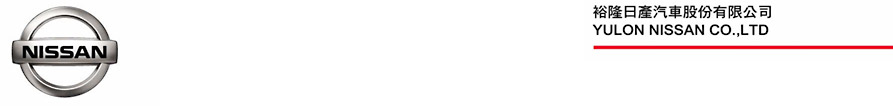 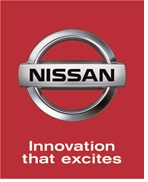 2017 NISSAN動感亞洲越野賽台灣站 正式開跑NISSAN熱情冠名贊助 展開你的越野人生由NISSAN贊助，一年一度的「NISSAN動感亞洲越野賽NISSAN ACTION ASIA X-TRAIL TAIWAN」將於9月24日(星期日)再次來到台灣舉行。今年賽事選址於著名的台北貓空，設有9公里、17公里和今年新增的26公里共三個組別，讓各位跑者盡情奔跑，享受大自然的洗禮。NISSAN X-TRAIL自2015年上市以來，優異的動感魅力獲得消費者青睞，果敢冒險精神與越野跑活動精神不謀而合，期盼透過支持NISSAN動感亞洲越野賽來共同體現動感探索的生活樂趣。NISSAN動感亞洲越野賽，台灣站9月24日開跑2017 NISSAN動感亞洲越野賽台灣站由ACTION ASIA FOUNDATION動感亞洲基金會(註1)主辦，NISSAN冠名贊助，並將於9月24日在貓空指南宮廟開跑。NISSAN動感亞洲越野賽台灣站今年特別新增26公里組別，並著重自然跑道的原始性，為越野好手提供更高強度選擇，充分展現運動與生態結合帶來的生命力。2017 NISSAN 動感亞洲越野賽，賽事訊息 (註2)NISSAN X-TRAIL與動感亞洲越野賽(ACITON ASIA X-TRAIL RUN) 理念一致    NISSAN X-TRAIL「全方位防護」及「旗艦級舒適」支持車主享受更有動感活力的人生，搭配NISSAN SAFETY SHIELD安全防護科技，包含3A主動全時防護系統、高剛性Zone Body車身鋼材、VDC車身動態穩定系統、HSA斜坡起步輔助等，並視不同車款規格配備4WD智慧四輪驅動、HDC下坡穩煞系統、AVM 360度環景影像附錄影功能、MOD移動物體偵測、LDW車道偏移警示、BSW盲點偵測系統等進階科技，支持車主盡情出遊，享受探索戶外的樂趣。NISSAN X-TRAIL的卓越操控能力與動感亞洲越野賽不畏艱難的活動理念一致。NISSAN支持動感亞洲越野賽，鼓勵跑者勇敢嘗試享受人生，共同體驗展現動感探索的生活樂趣。為支持越野跑精神，NISSAN推出NISSAN X-TRAIL超值玩美價88.5萬元起，即日起至9月底前購買NISSAN X-TRAIL可享60萬元高額零利率，玩美影音版96.9萬元再升級後方盲區偵測系統 (含BSW盲點警示系統、RCTA後方車側警示系統)(註3)。裕隆日產誠摯邀請全國消費者親臨全國NISSAN展示中心體驗NISSAN X-TRAIL超玩美魅力，並可至NISSAN官網http://www.nissan.com.tw查詢詳細車款資訊、優惠內容及試乘辦法。	註1：關於Action Asia Foundation動感亞洲基金會動感亞洲於1997年成立，一直致力推廣野外歷奇活動，為亞洲地區的弱勢青少年及兒童籌款，讓他們發展個人潛能，成就全人發展。動感亞洲基金的目標包括：• 通過舉辦野外歷奇活動，給予青少年及兒童全人發展的機會。• 為生活匱乏的青少年及兒童籌建診所，學校和活動中心，提昇他們的生活質素。• 透過歷奇課程和活動，促進文化交流。• 為青年歷奇訓練的設施。至今，動感亞洲基金已為香港的傷健及弱勢青少年及兒童舉辦過多項獨木舟，攀石等戶外活動，亦協助籌建尼泊爾兒童診所及健康設施。是次活動的收益將會扣取經費後全數撥入基金會作慈善用途。註2：賽事相關訊息http://www.actionasiaevents.com/our-events/upcoming-events/2017-x-trail-tw/event-info.html#content註3：以上價格為新台幣建議售價。本優惠專案限於即日起至2017年9月底前下訂NISSAN X-TRAIL新車並領牌程序者，大宗批售、公司法人用車、租賃車、政府標案及營業用車不適用。現金優惠購車總價與零利率分期購車總價係有價差，詳細交易條件請洽NISSAN各經銷公司，經銷公司並保留最後核准與否權利。各車規之規格、配備及車色以實車為準，各項配備之作動條件及限制與商品規格說明，受限於廣告篇幅而未盡完整，消費者於購買前務必洽詢各NISSAN展示中心或至NISSAN官網詳閱相關說明。# # #聯絡方式：裕隆日產汽車股份有限公司公關室媒體專線：0800-371-171公司網站：www.nissan.com.tw賽事名稱NISSAN 動感亞洲越野賽 ﹣台灣站 日期9月24日 (星期日)時間早上8時地點台北市文山區萬壽路115號指南宮廟 (大雄寶殿)距離9公里、17公里、26公里